УТВЕРЖДЕНОРешением Совета директоров АО «УМЗ»№ 17 от «25» декабря 2023 годаИнв. № 30/112625.01.2024 г.КАДРОВАЯ ПОЛИТИКААО «УМЗ»Усть-Каменогорск, 2023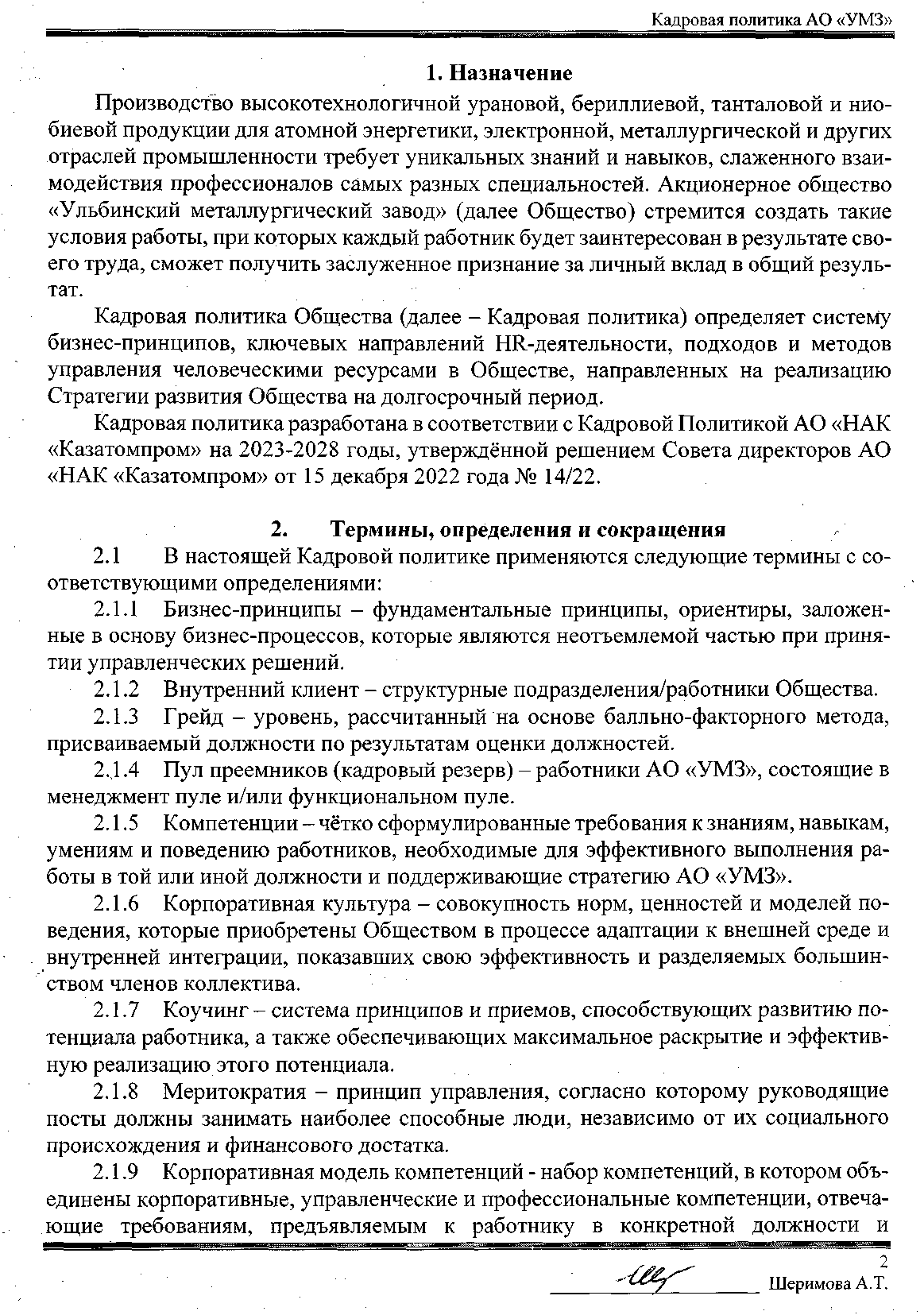 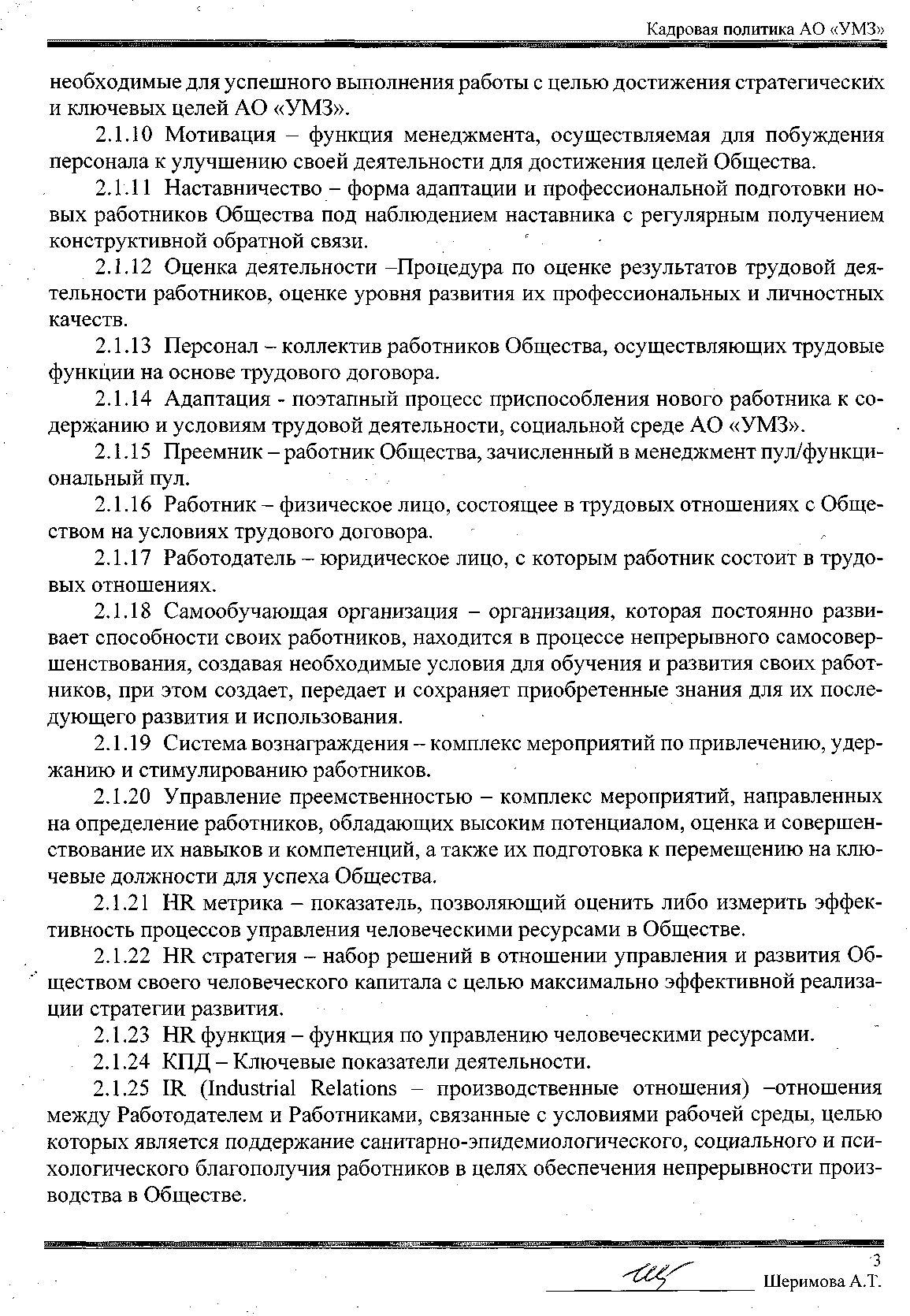 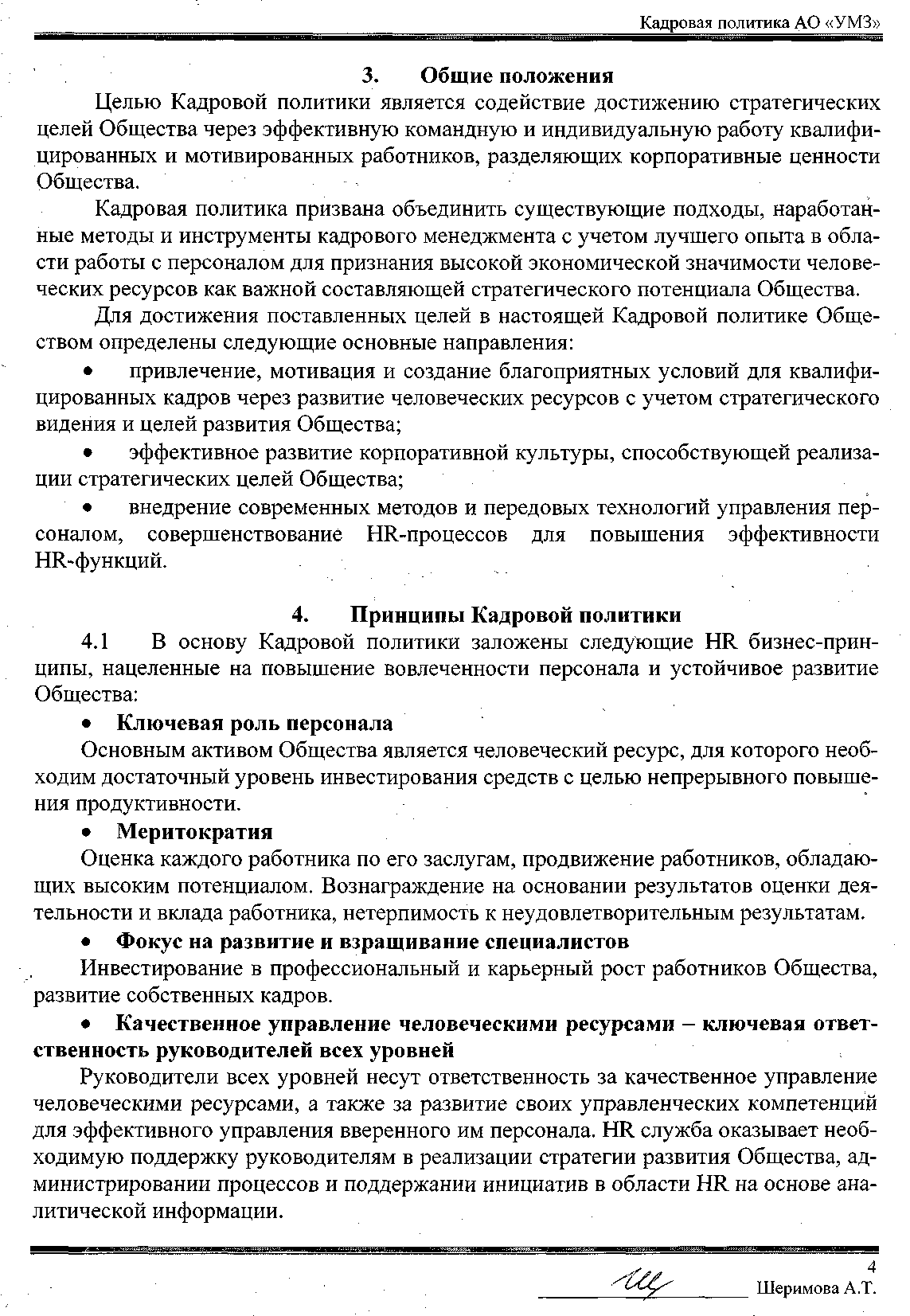 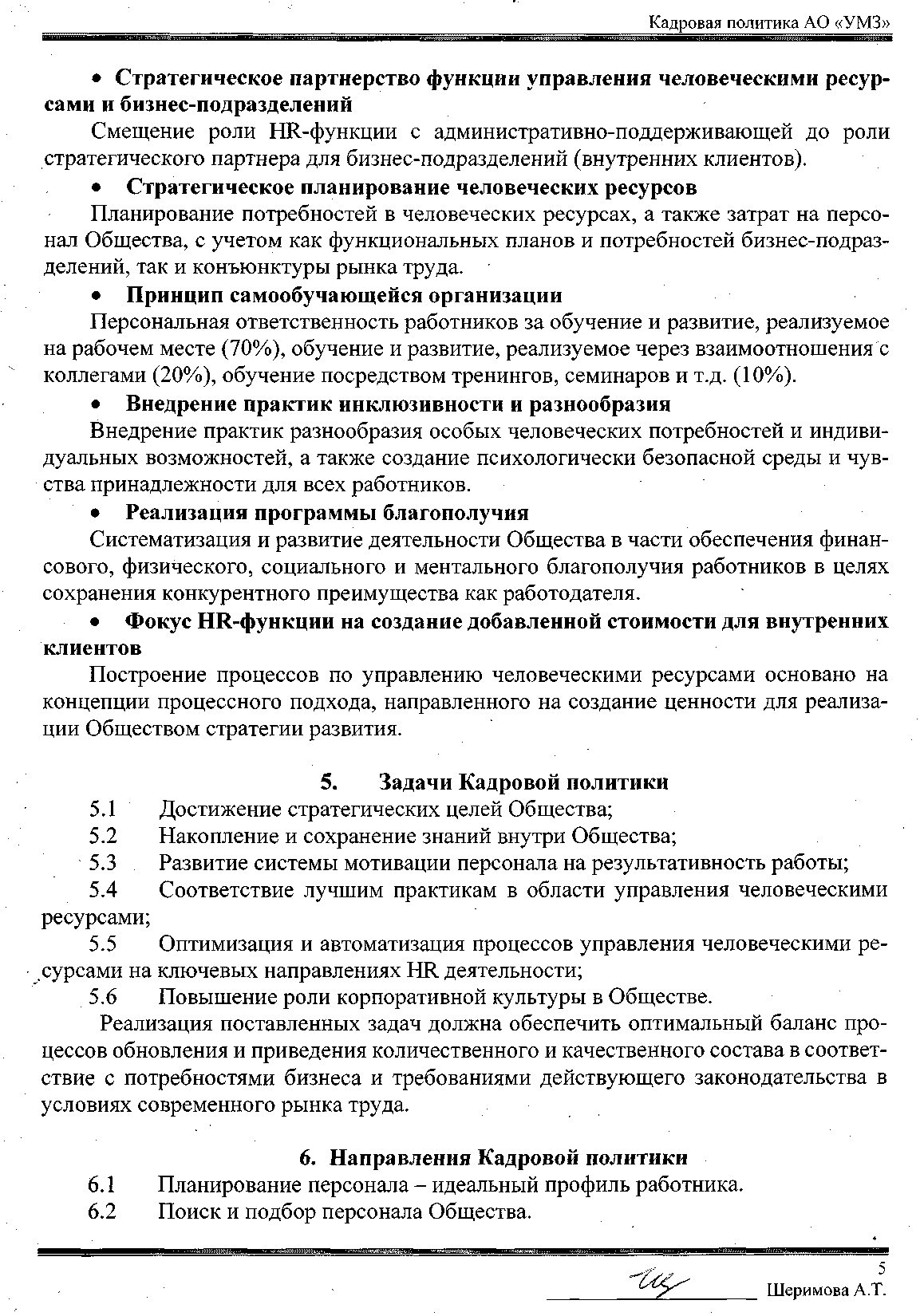 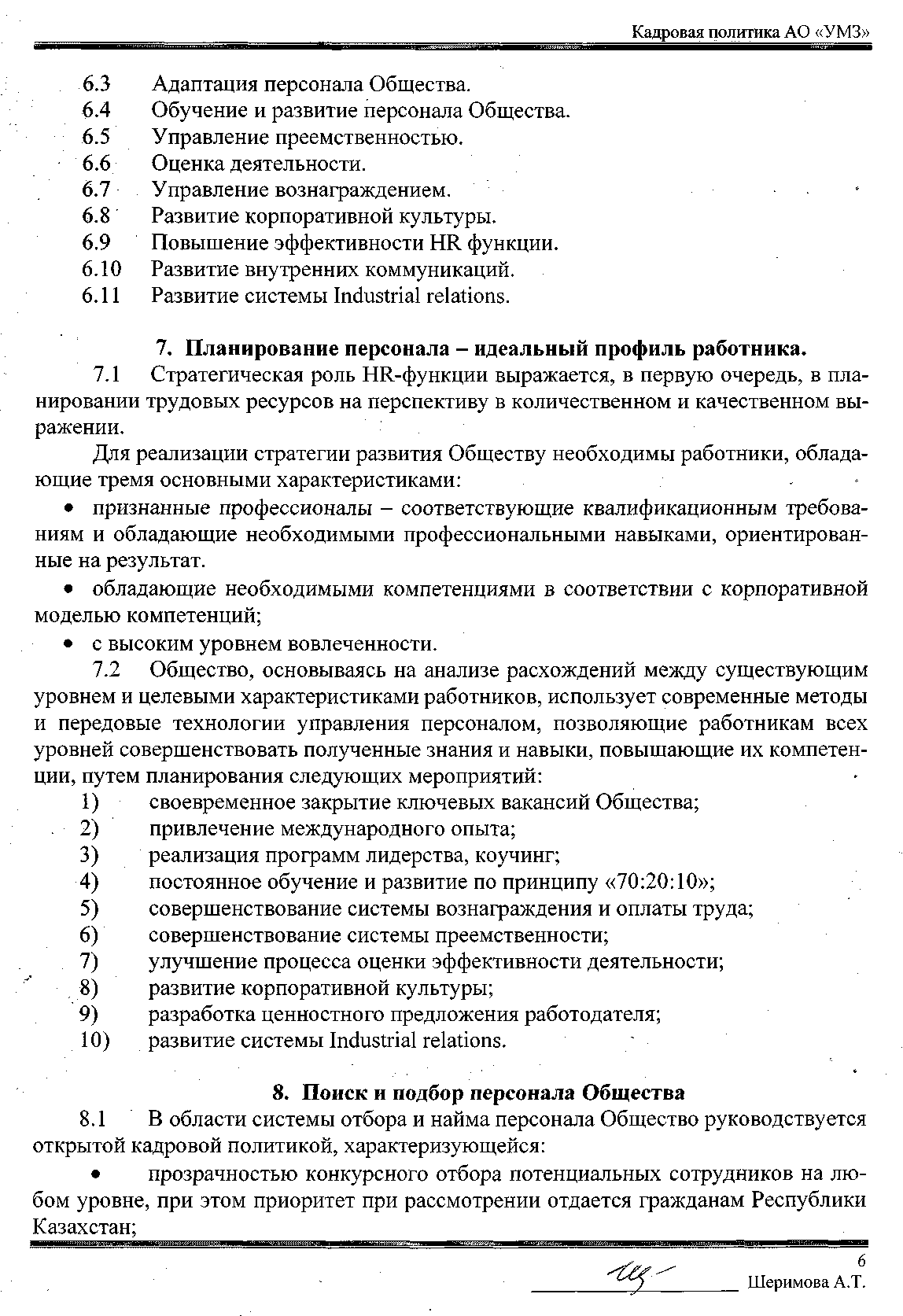 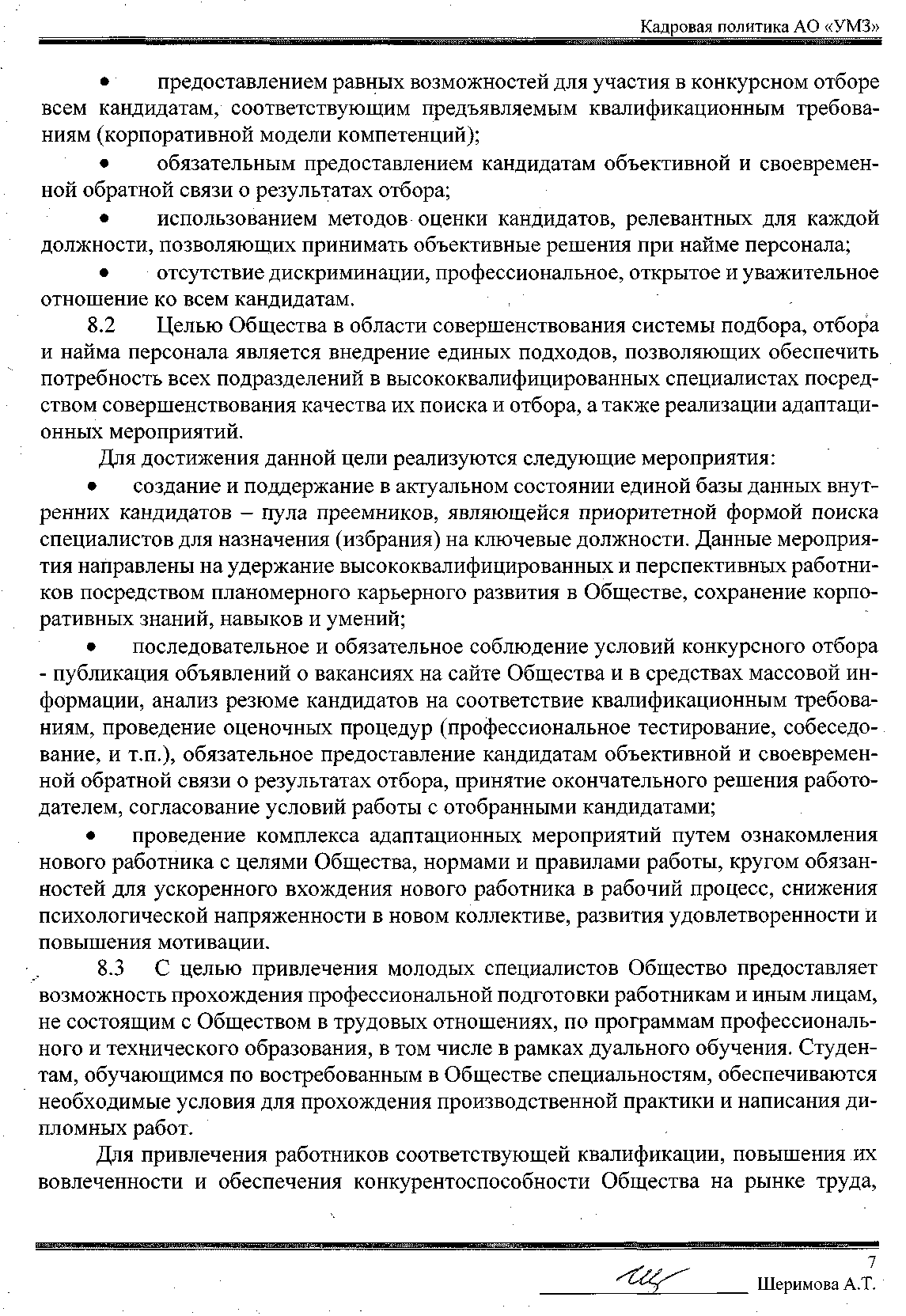 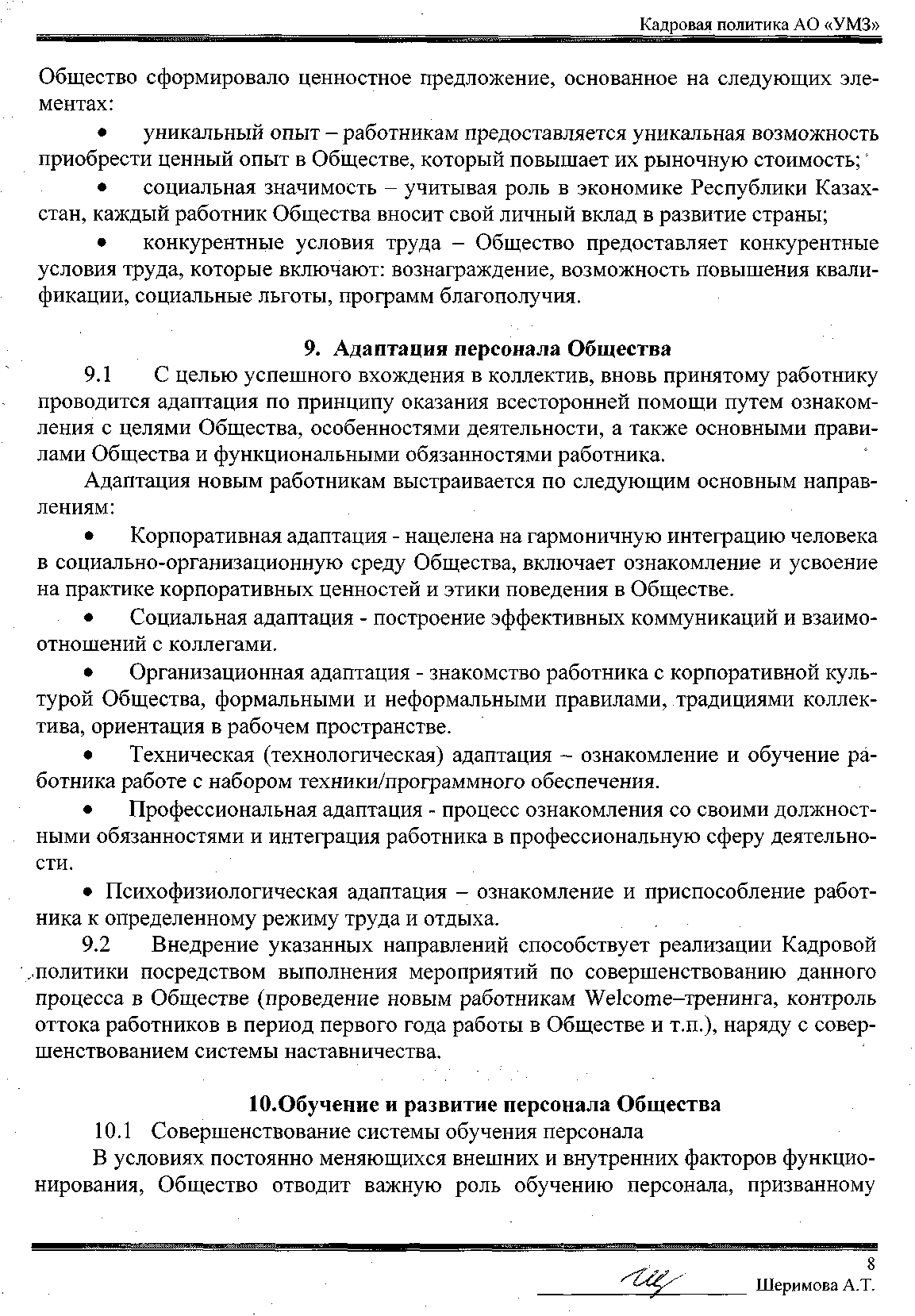 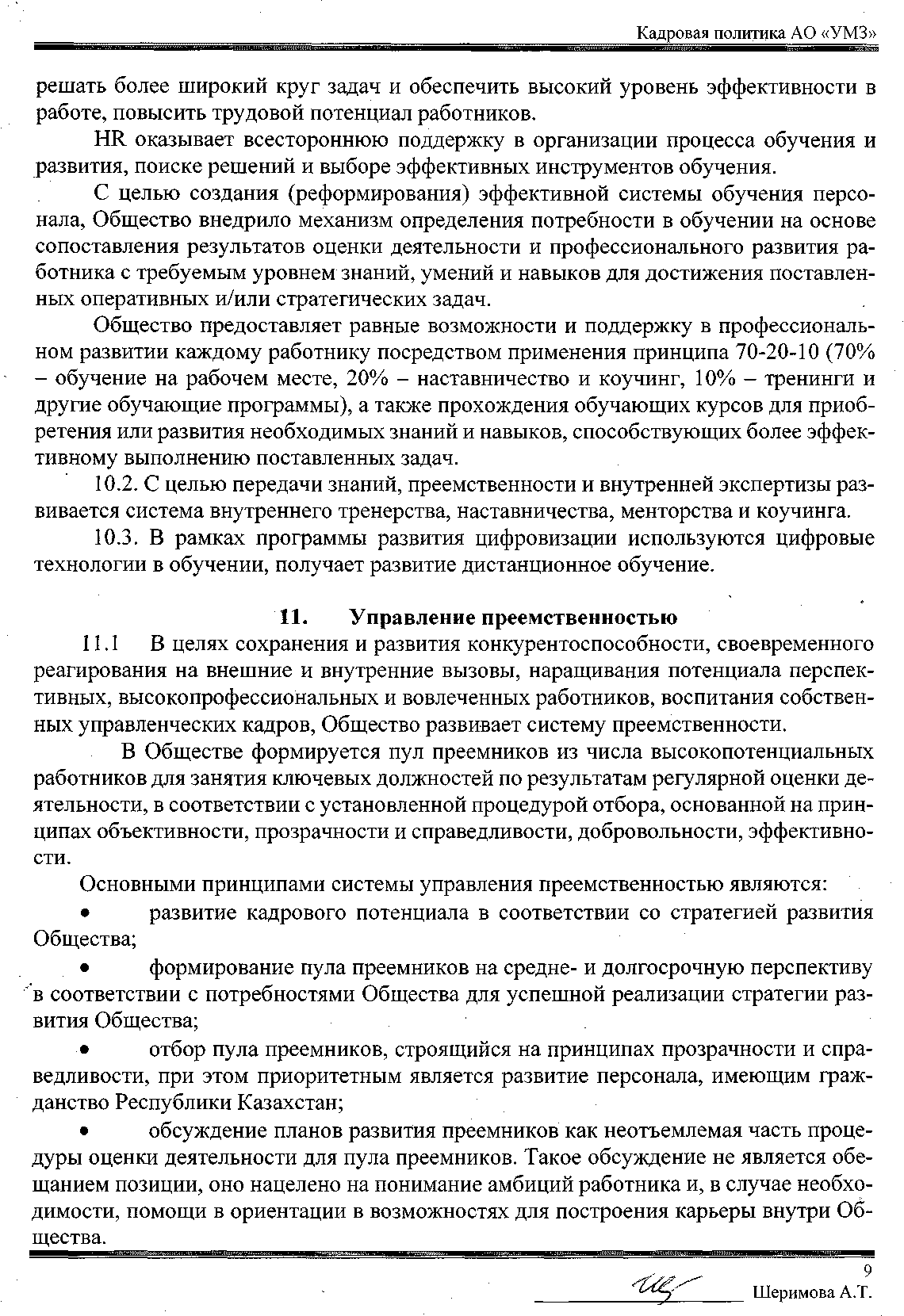 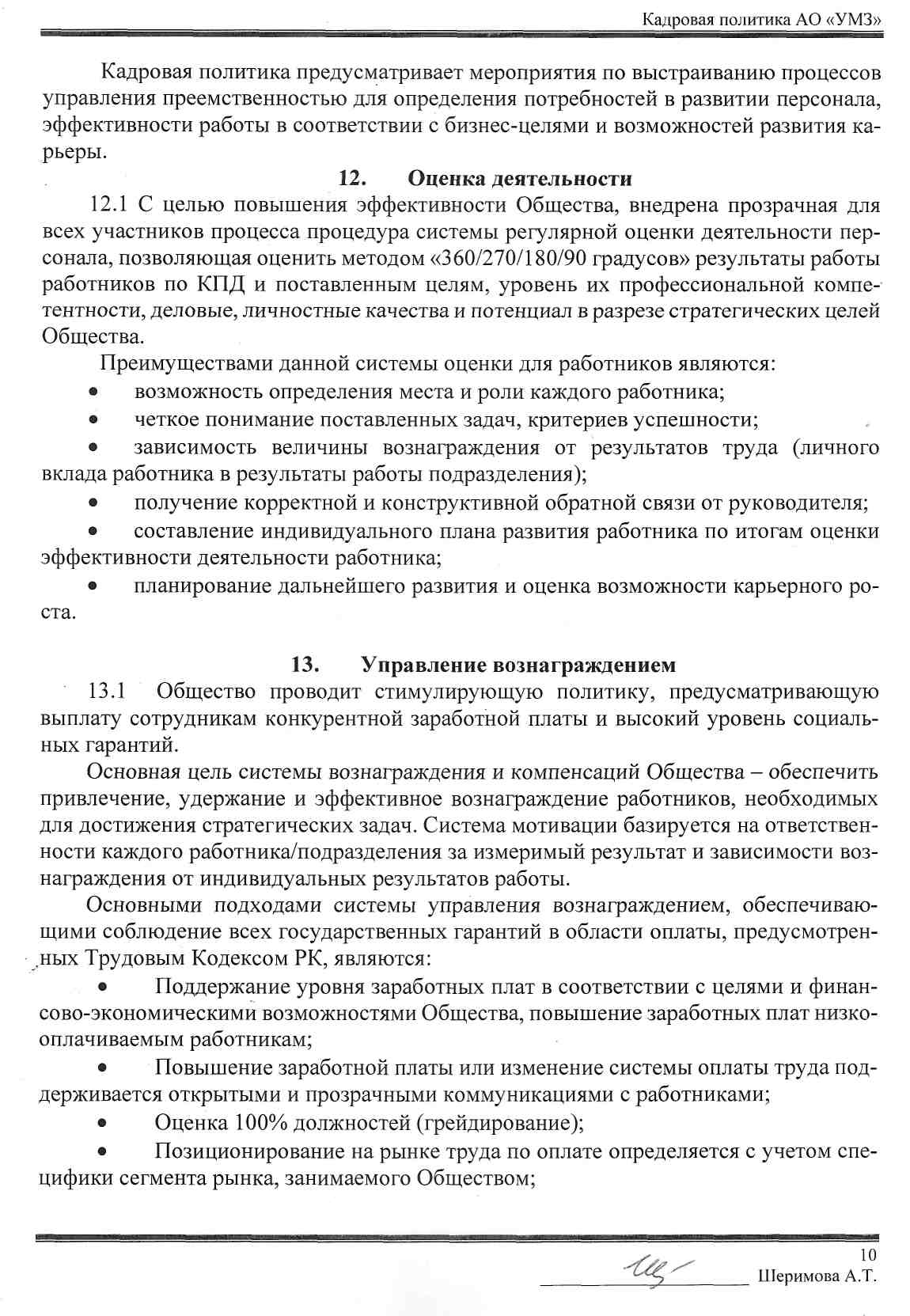 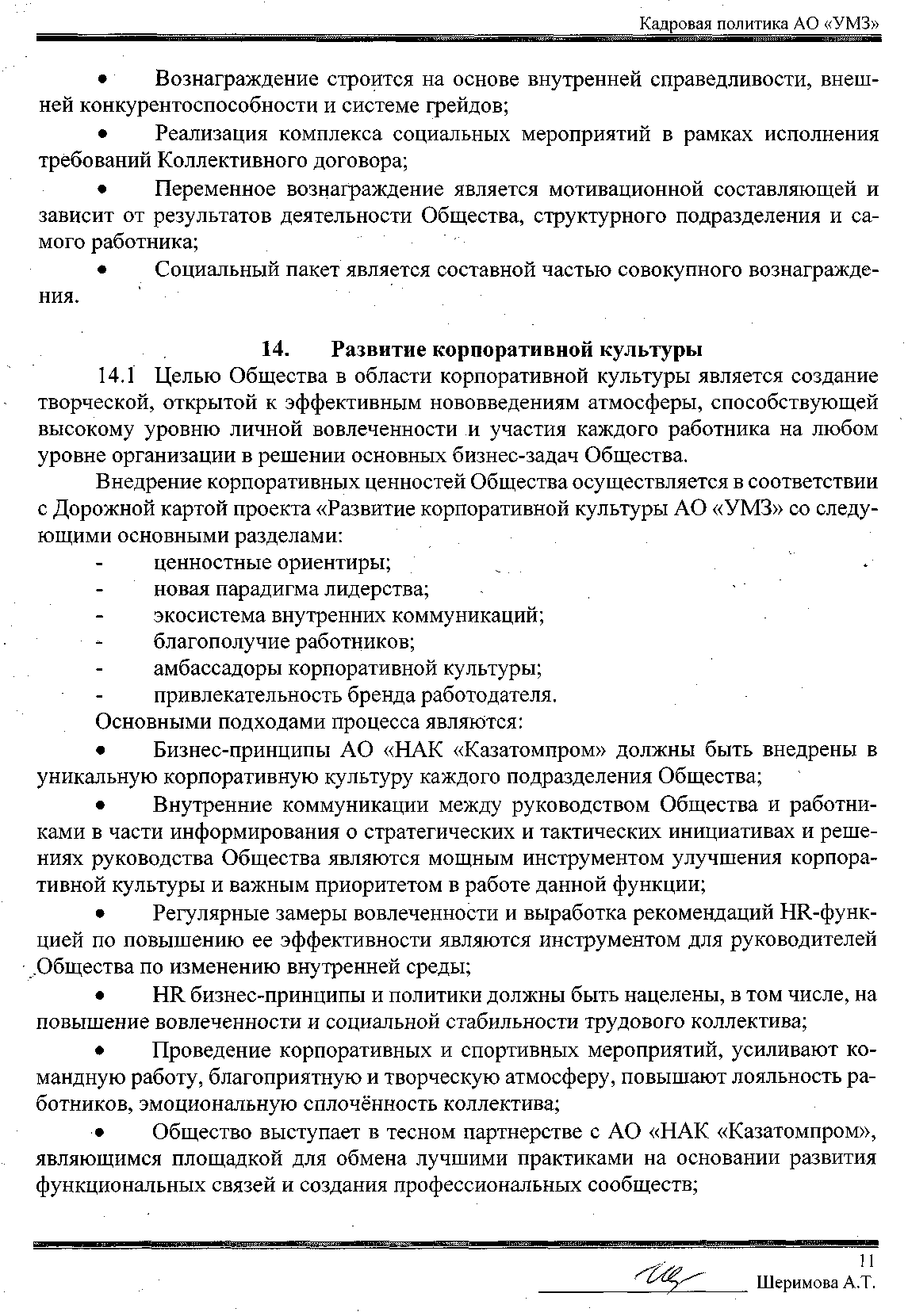 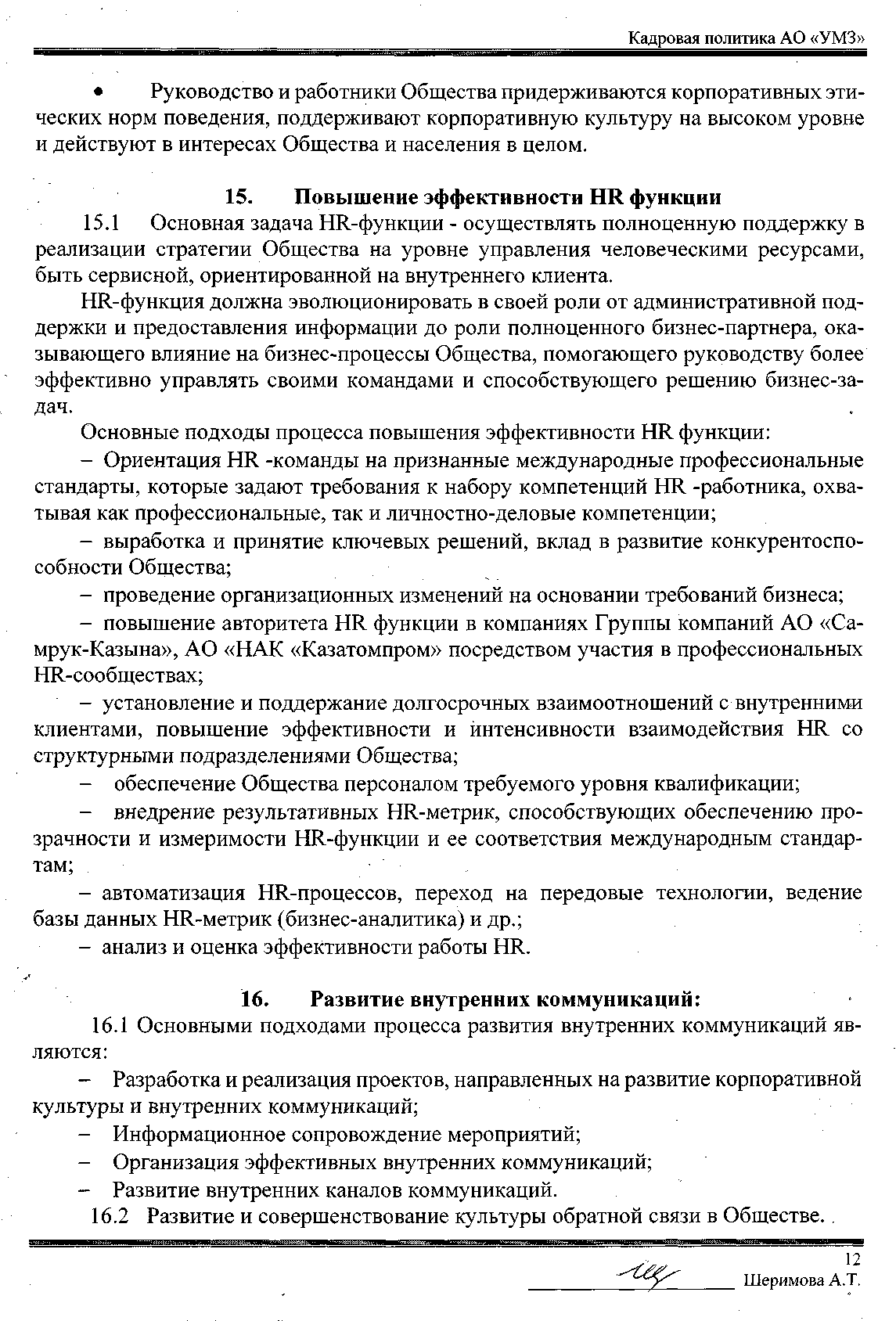 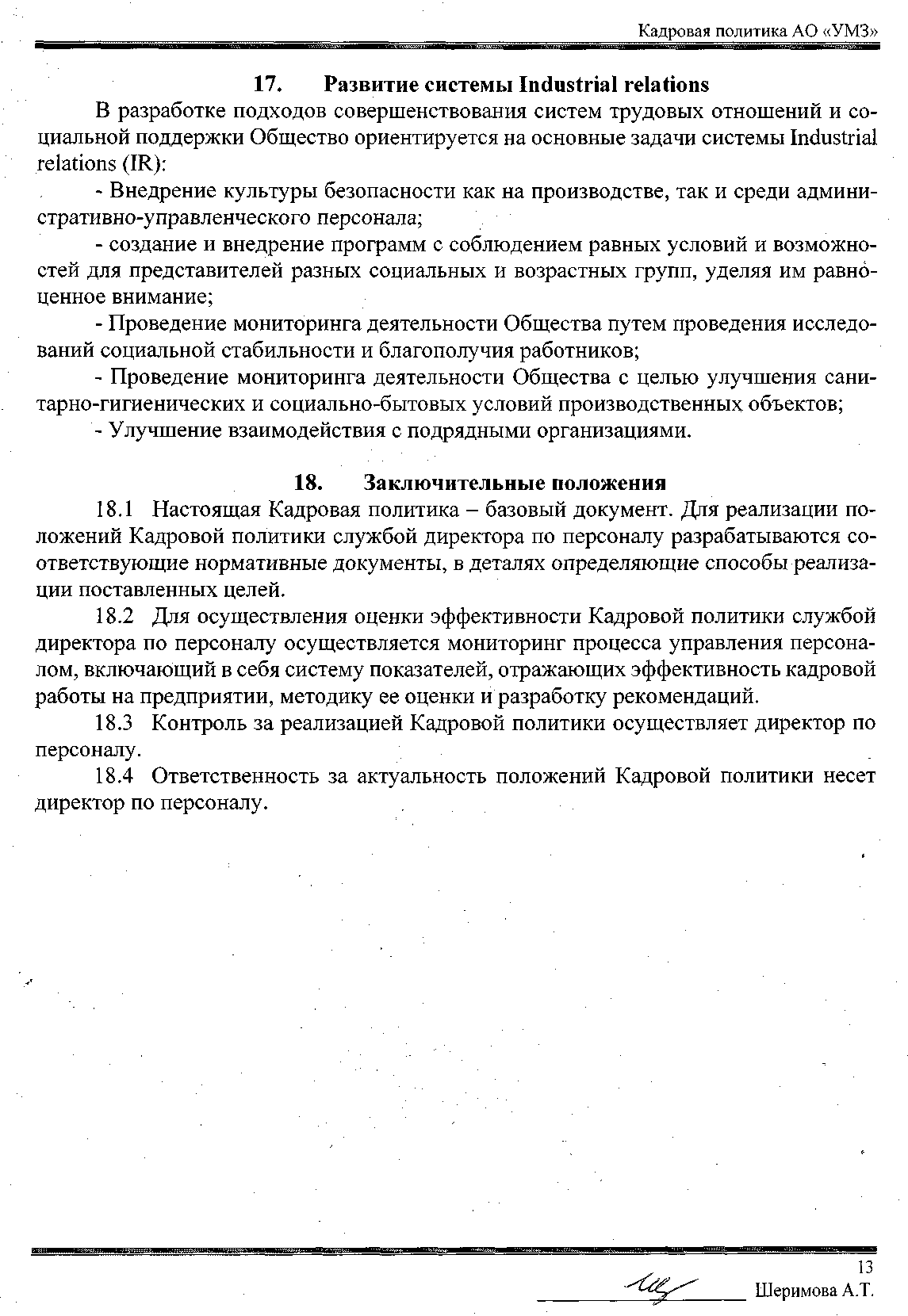 